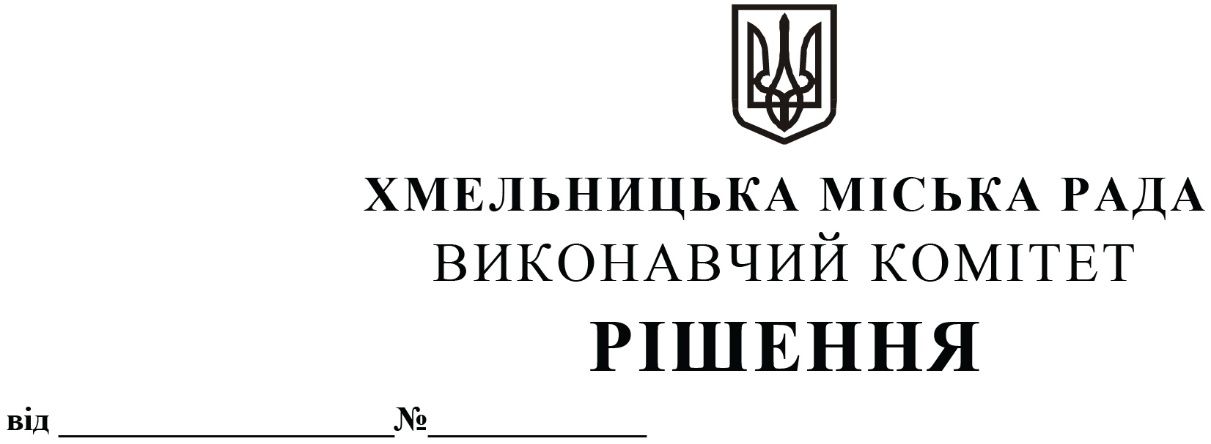 Про надання дозволу фізичній                      особі - підприємцю Палюх С.В. на облаштування зони відпочинку для водіїв громадського транспорту, які працюють на міських маршрутах загального користування по вул. П. МирногоЗ метою забезпечування облаштування необхідною інфраструктурою автобусних маршрутів загального користування та створення додаткових зручностей для водіїв, розглянувши звернення фізичної особи-підприємця Палюх С.В. та клопотання управління транспорту та зв’язку, керуючись Законами України «Про місцеве самоврядування в Україні» та «Про автомобільний транспорт», виконавчий комітет міської радиВИРІШИВ:1. Надати дозвіл фізичній особі-підприємцю Палюх С.В. на облаштування зони відпочинку для водіїв громадського транспорту, які працюють на міських маршрутах загального користування, загальною площею 50м2 по вул. П. Мирного в районі місця розвороту громадського транспорту, на умовах благоустрою прилеглої території.2. Контроль за виконанням рішення покласти на управління транспорту та зв’язку та заступника міського голови А. Бондаренка.Міський голова	О. СИМЧИШИН